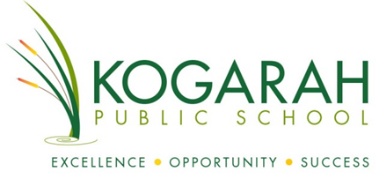         P&C General Meeting 27 November 2019 7pm Principal’s ReportStaffing Update:The newly appointed Assistant Principal is Gretel Heilman who is coming from Bankstown PS. Thank you to Iwona and Matthew for taking the time to be on the panel. Update on Building Works:The new demountable has been installed next to 1/2G (Dem 9). We are currently in the process of installing the Interactive Whiteboard $4700, internal telephone $715 and blinds approximately $2100. This is a cost to the school.Presentation Day Vouchers have been purchased for the award winners. This year the students will be receiving $10 wish gift cards instead of Officeworks vouchers. The total amount spent on these gift cards was $710. A special award assembly will be held on Tuesday 10th at 9am to recognise all the students who represented the school in leadership roles.Student Led ConferencesWe have had a great turn out of parents at our Student Led Conferences which are held this week Tuesday 26 November 3-4.15pm and Thursday 28th November 8.15-9am.This is an opportunity for students to share their learning goals with parents and talk about what goals they are currently working on. A survey has been distributed to those parents who have attended in order to gain some feedback for 2020.New IPad40 new iPads ($17 500) have been purchased this year and have been distributed to classes as our student numbers keep growing. Two new charging stations were also purchased at approximately $1500 each. Covers were also purchased for all the iPad at a total of $1804White Ribbon DayDue to the smoke haze, we were unable to participate in the Walk against Domestic Violence last Friday. A banner was prepared for the school which will be picked up from the Civic Centre in the next few days.New Guided ReadersOver 1100 new levelled reading books were purchased for the K-2 classes to replenish the current stock. Older readers have now been transferred to home readers. This was at a cost of $8642. This does not include the cost of contact (approximately $500) and employing additional Library SASS to cover all the books.  As well as this, we have purchased approximately $6000 worth of new library books.New outdoor Seating for StaffTwo benches were purchased for the staff and were placed in the carpark area to allow for more seating for staff during breaks. ($3572)150 Year CelebrationsThe school will celebrate 150 years next year. I attended St Pauls celebration a few weeks ago and have employed Dr Gary Darby (historian) to conduct the research on the school and write a book to be sold to parents for the celebration. This will be an opportunity for the P&C to become involved in the events that will occur throughout that week, late Term 3 2020.End of Year School DiscoThe Disco will be held on Friday 6th December. The school will promote the sale of glow products and water bottles by the P&C.Mrs Nitsa Comninos Principal 